Arbeitsblatt zur Hospizarbeit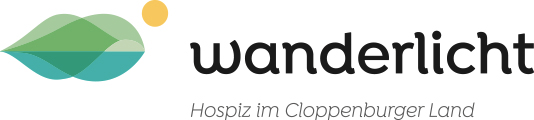 Mache einen Rundgang durch die Internetseite des Hospizes! Fasse die wichtigsten Informationen über das Hospiz in Cloppenburg hier zusammen. Vielleicht helfen dir die berühmten „W“-Fragen (Wer? Wo? Wie Was? Warum? Wozu?) bei den Antworten!Beschreibe anschließend mit eigenen Worten, was du in dem Video auf der HP gesehen und gehört hast!Und die weiteren Fragen:- Was unterscheidet ein Hospiz von einem Seniorenheim und einem Krankenhaus?- Was hat dich beeindruckt?- Was hat dich traurig gemacht?- Welche Fragen hättest du selbst - an die Mitarbeiter und/ oder an die Sterbenden?